KAKEBAKERNEVi er fire jenter fra 9. trinn på Sør-Aurdal Ungdomsskole, og vi har startet en kakebedrift med navn Kakebakerne. Vi baker etter bestilling, og vi har disse tilbudene: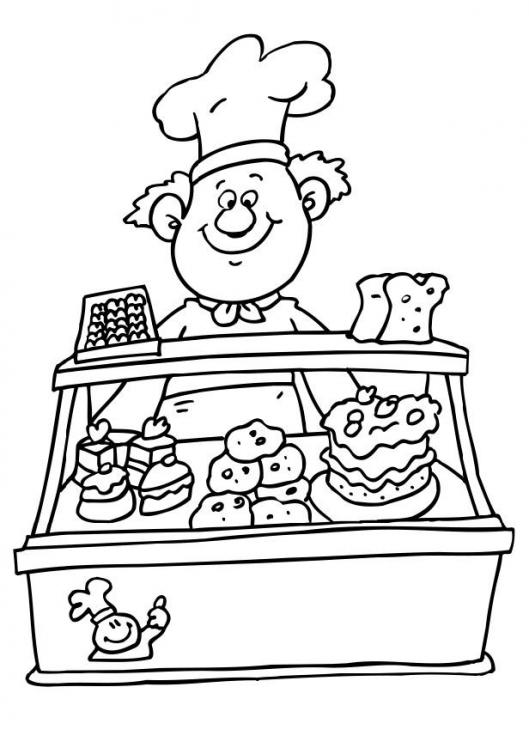 120,- Krydderkake (langpanne med eller uten pynt)
120,- Sjokoladekake (langpanne med eller uten pynt) 120,- Suksessterte (rundform med eller uten pynt)
60,- Rullekake (med sjokoladekrem el. syltetøy: jordbær eller bringebær)7,- per stk Sjokolade kjeks
7 ,- per stk Boller (m. sjokoladebiter, rosiner eller vanlige boller uten)
7,- per stk Bare bær Vi holder på fra uke 19 til uke 21.For bestilling, ring 91836145 (Anna Sætrang)Vi har høyt fokus på hygiene, og god kvalitet på produktene. Pengene vi tjener på dette går til 10. klassetur. (Frakt avtales ved bestilling)Med vennlig hilsenAnna Sætrang, Malin Haugen, Nina Dokken og Caroline Østgård